Publicado en Barcelona el 15/03/2016 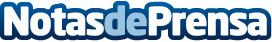 La Asociación social ASOCROM comienza un proyecto europeoEl pasado 12 de marzo, en la calle Villaroel número 10 de Barcelona, tuvo lugar la reunión de prensentación para dar a conocer el proyectoDatos de contacto:Asociación social ASOCROMmás de 16 años de experiencia 692055415Nota de prensa publicada en: https://www.notasdeprensa.es/la-asociacion-social-asocrom-comienza-un_1 Categorias: Internacional Nacional Solidaridad y cooperación http://www.notasdeprensa.es